EEASCNA Minutes- September 2016Sojourner opened ASC Meeting with moment of silence followed by the Serenity PrayerReading of Twelve Traditions – Eryn	Reading of Twelve Concepts - JimReading of Article II & III:  Purpose of EEASCNA - DianaArticle II: Purpose The purpose of the East End Area Service Committee of Narcotics Anonymous (EEASCNA) shall be to respond to the needs and collective conscience of its member groups. EEASCNA supports and encourages the unity, welfare and growth of the East End Area as part of a worldwide Fellowship. Article III: A. Definition and Function of the Area: The Area Service Conference (ASC) is the communicative channel for a unified Fellowship, a tie that binds us together. The ASC serves as a link in the flow of communication from the member to the worldwide Fellowship, establishes a structure in which services and education are provided, and functions as a vehicle through which our Area Fellowship and society can relate. The EEASC is a Committee made up of Group Service Representatives (GSRs), special purpose Task panels and an Administrative Body from Member Groups of the East End Area.Administration Roll-CallKey:  0= Not Present, 1= Present, (-) = Vacant, R= Report submitted onlyGroup Voting Policy:To reach quorum, 50% + 1 of groups present must be in good-standing.A quorum must be reached by fifteen (15) minutes after roll call is completed and before any business can be conducted.In order for a topic to be enacted, 80% of the groups present must be in good standing.New groups must attend 3 consecutive Area Meetings to gain voting rights at the 3rd Area.If a group misses 2 consecutive Area Meetings to re-gain voting rights at the 2nd. East End Area Groups Roll CallKey:  0= Not Present, 1= Present, R= Report Submitted only, Blacked Out= Not G.S.Subcommittee ReportsAdmin- H&I women’s jail meeting moved to chapel, 30-40 women. GRN women’s Wednesday night meeting needs help. Treasurer $734.43 2 invoices for lit that were paid, owe shirt printer $275. Activities sold $44 in drinks on unity day, activities has given all receipts to treasurer. 2 events coming up, laser show on 29, all areas are doing an event at sweet water park, each area put in $200 and food, wear area shirts to represent your area need a speaker from every area. RCM, was supposed to present a draft of the FIPT, will be able to view that today. PR in first month, talking to Joe who is passing on info to David about PR.Treasurer – Report attachedRCM – Report attached - Next region meeting September 10th – 11th H & I – Report attached - Rockdale men’s meeting is now only the 1st and 3rd Thursday of the month. PR— Joe/David- September 15-25 Gwinnett county fair. Lots of open slots. Regional event hosted by East End.  2-3 hour increments. No clean time required. Info online. Call Joe for more info. 5-10 on week days sat 11-11 sun 1-9. Joe 7703677867, Fred 7703778292Activities – Report attachedGroup Reports    SCANNED AND ATTACHED Old BusinessT-Shirts $15/shirt how many large, medium, smallSign up for fairRegion looking for web facilitatorNominations/ElectionsNoneOpen Forum/New BusinessBrian, can we address the schedule for the next yearCredit card scanner. What are the best options? Susan will research further and bring a report?Diana- this is the business end of N.A. we need to vote on what goes out. We have a responsibility to the area to act responsibly with the money. GSRs are allowed to observe the admin meeting but were asked to leave. Susan defended admin asking GSR to leave because we couldn’t hear. Joe, if you’re an NA member you can sit on any meeting as long as you are not a disruptive force. Eryn, admin started late and that might help with GSR disruptionWill, don’t speak if someone has the floorBrian, make an entry so that the GSRs know that we have the meeting at 2:30 and area at 3Scott, miscommunication as to why the GSRs were asked to leaveScott, open forum should have a time limitPositions still open:  PR chairH&I VicePlans for the next meetingNEXT AREA SERVICE WILL BE HELD AT 3PM OCTOBER 2nd IN SNELLVILLE**ADMIN MEETS AT 2:30PM**EEASCNA Treasurer's Report9-4-2016To East End Area Trusted Servants,Since our last meeting we received $ 734.43 in group donations which were deposited into the checking account.  Monthly expenses were incurred in the amount of $ 1430.43  The checks that cleared and online/debit card payments are listed on page 2 of your report.  The beginning balance for statement in July 2016 was $ 2382.79 and the ending balance was $ 1686.79 There are funds over prudent reserve in the amount of $ 223.67 available in the account. I am grateful for the opportunity to serve the East End Area as Treasurer. If any Trusted Servants have questions or concerns about the Area's finances please feel free to contact me at 678-658-7175 or email at info@eeascna.org.In Service, Susan W.RCM Report9/4/16                                The next RSC meeting will be on September 10 thru 11th. I would like to apologized to the groups, there was a draft that I should’ve brought back to last ASC for comments and concerns. I’m inclosing this draft in report , I should’ve received comments from you all and turned It in on September 1. We will still have the opportunity to give feedback on final draft. I would also like to remind everyone of the regional anniversary which will be held on September 9th thru 11th it is very important that EEA be a part of this function keeping in mind the spirit of NA Unity. We have no information that I need from the groups to bring back to the Region. I would like to know if the groups have any concerns or anything that I need to take to the Region to be address. Thank you for allowing me to serve Trusted Servant                                                                                                                                               Fred C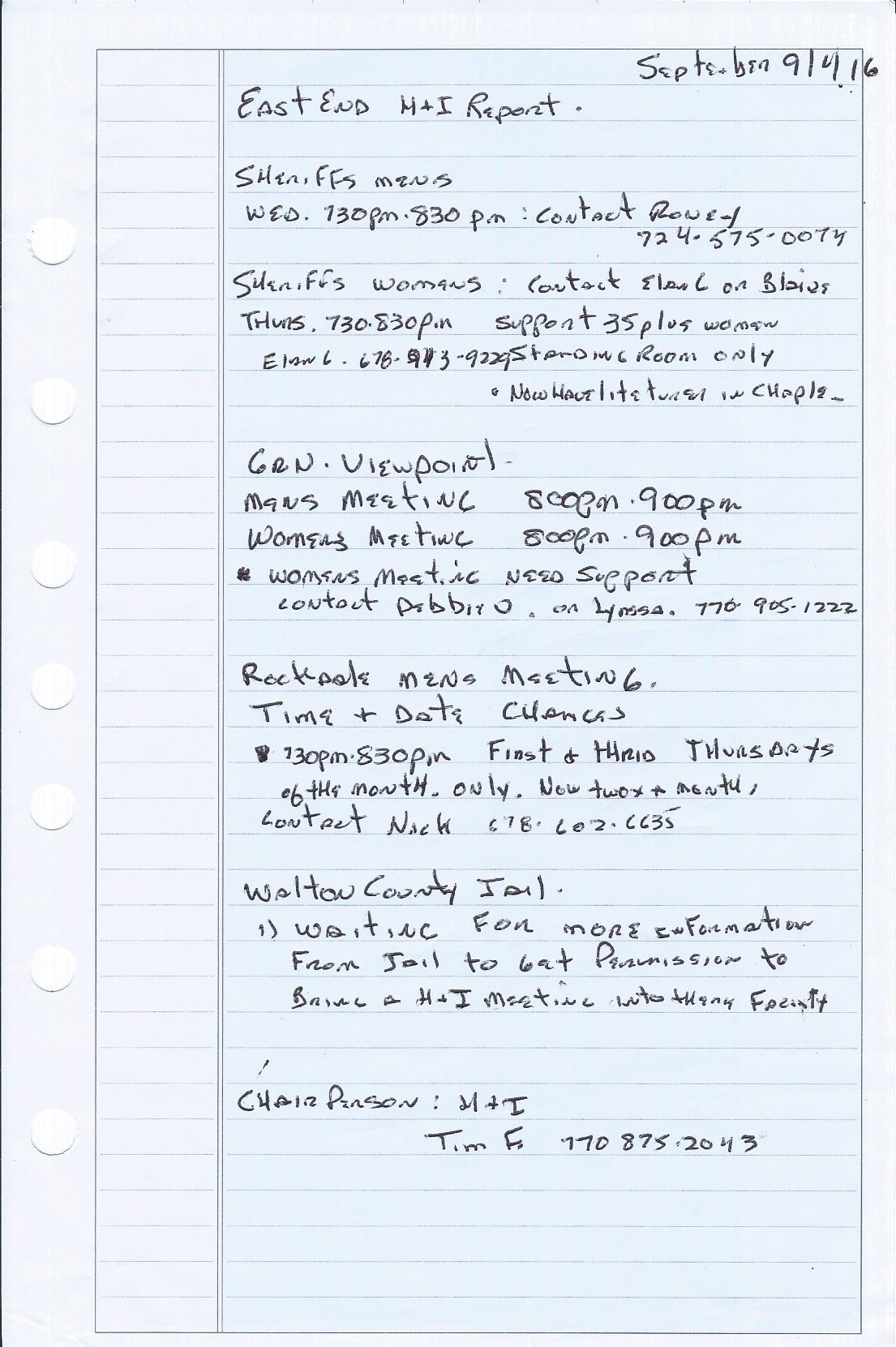 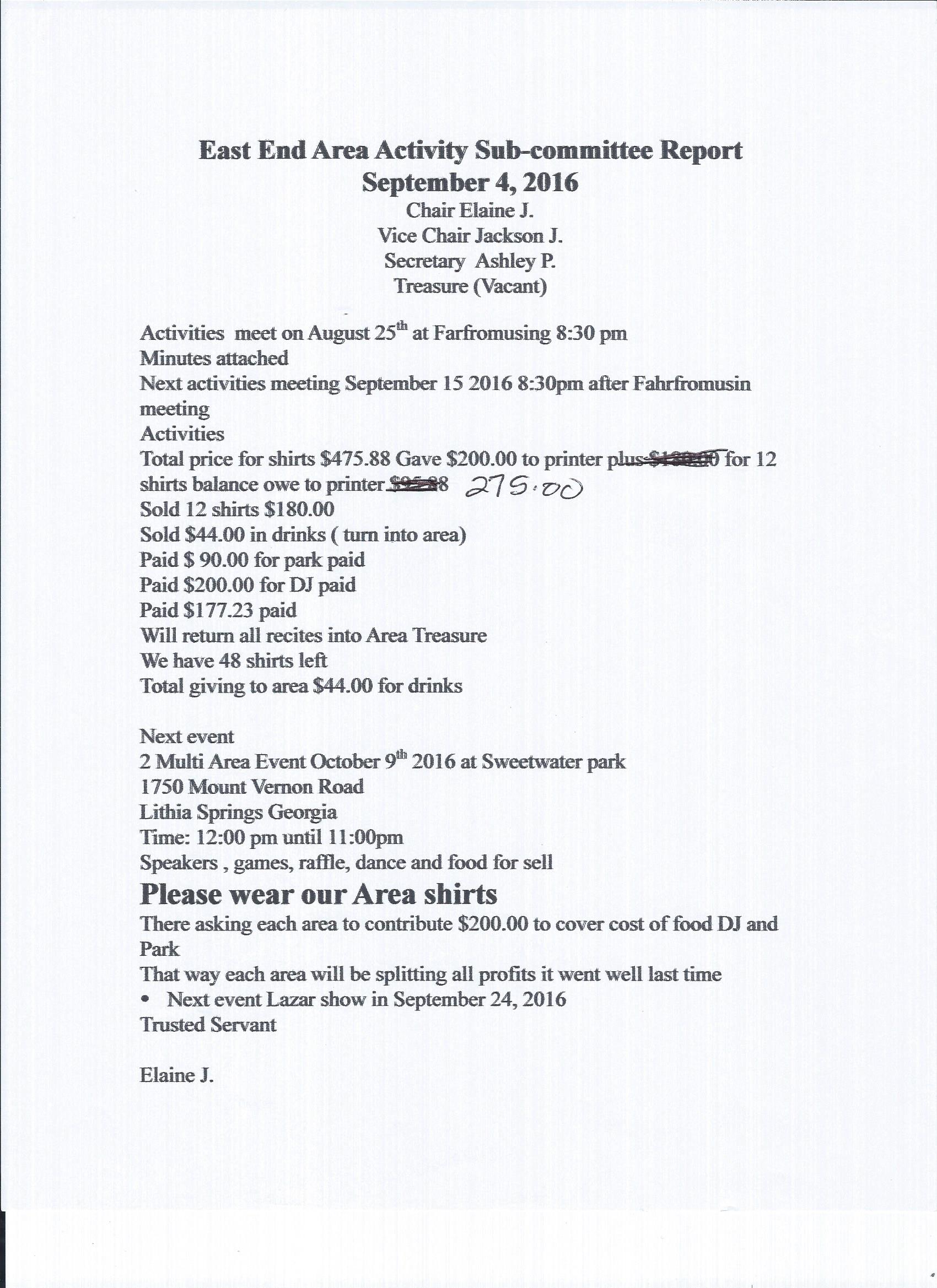 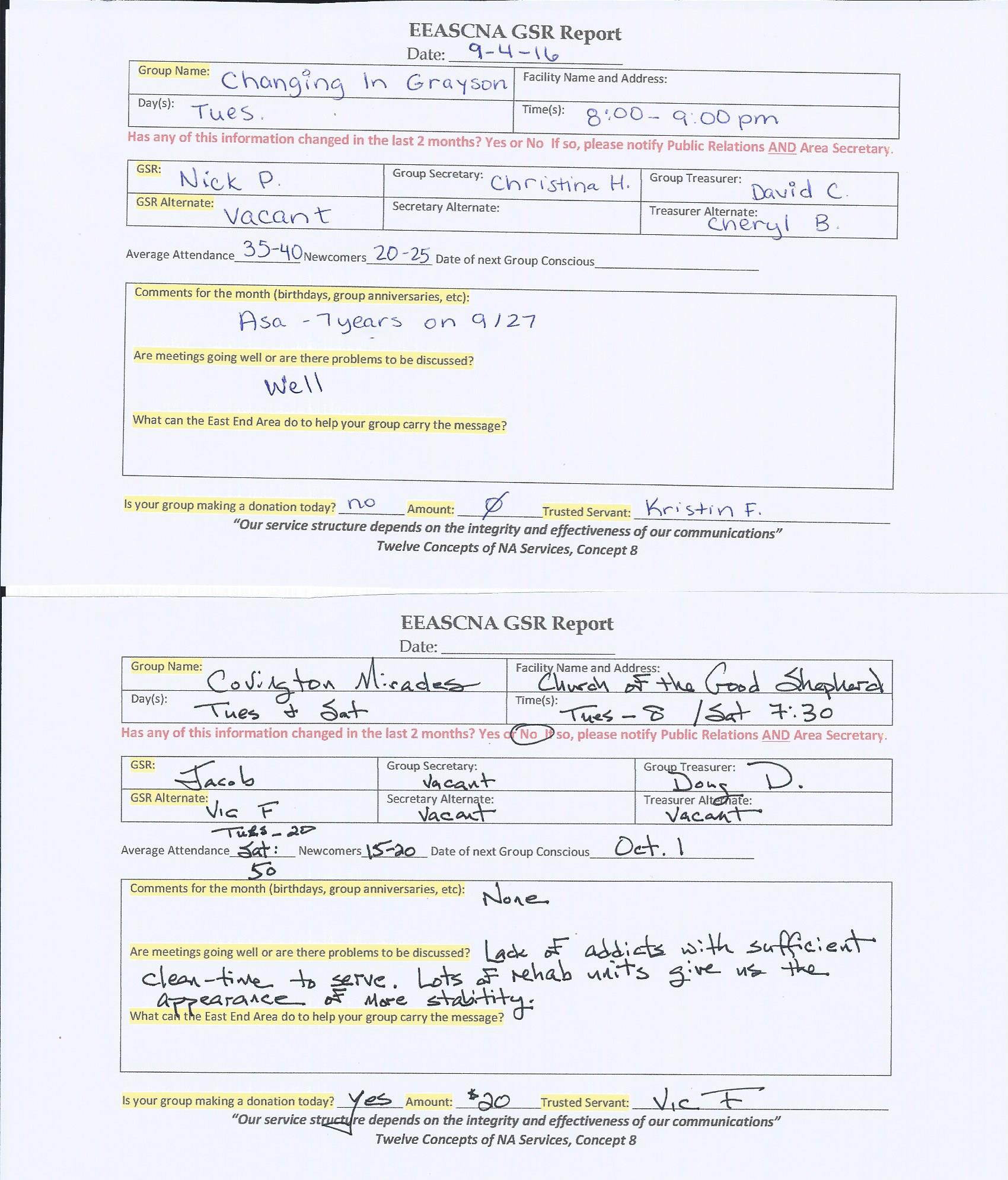 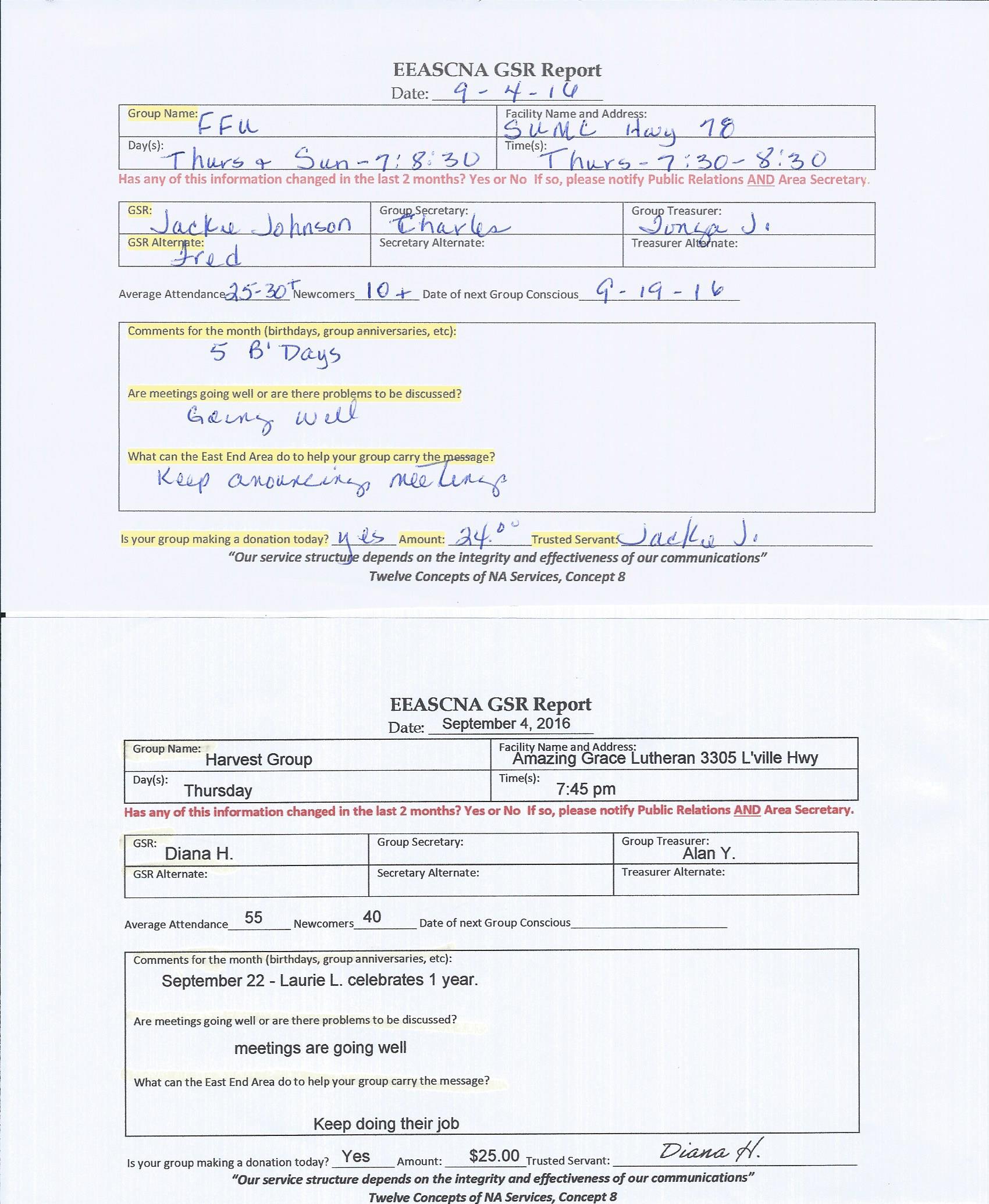 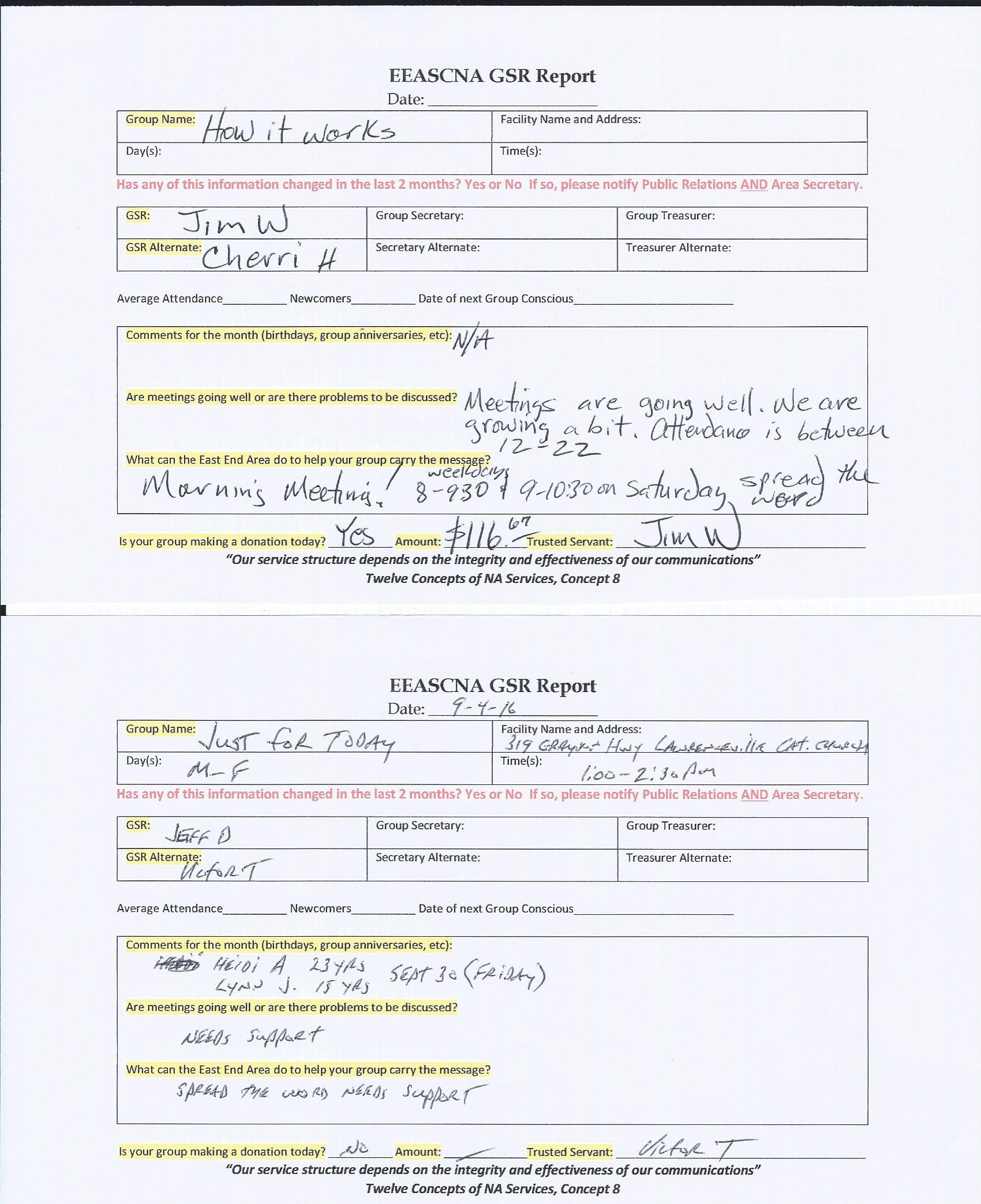 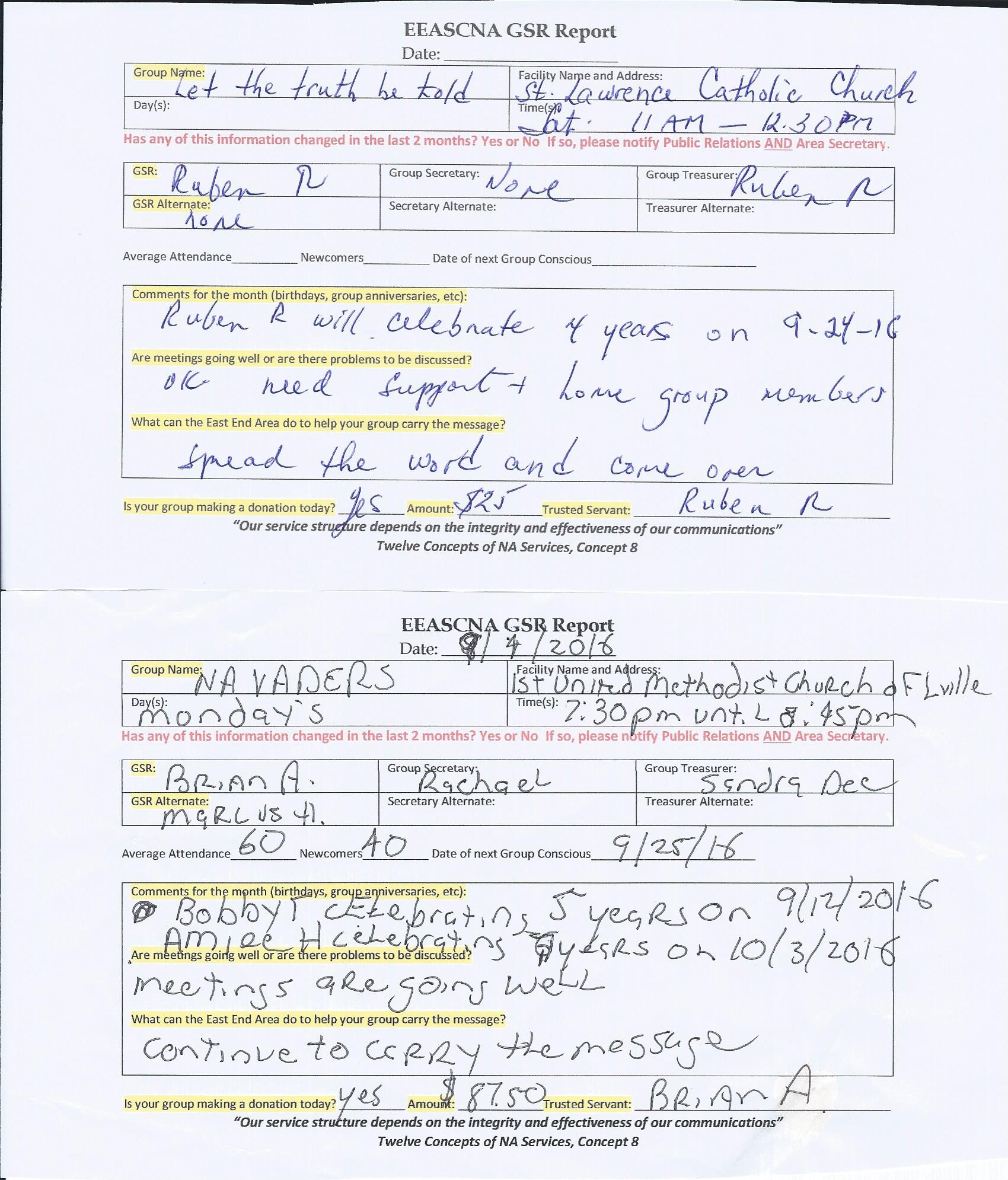 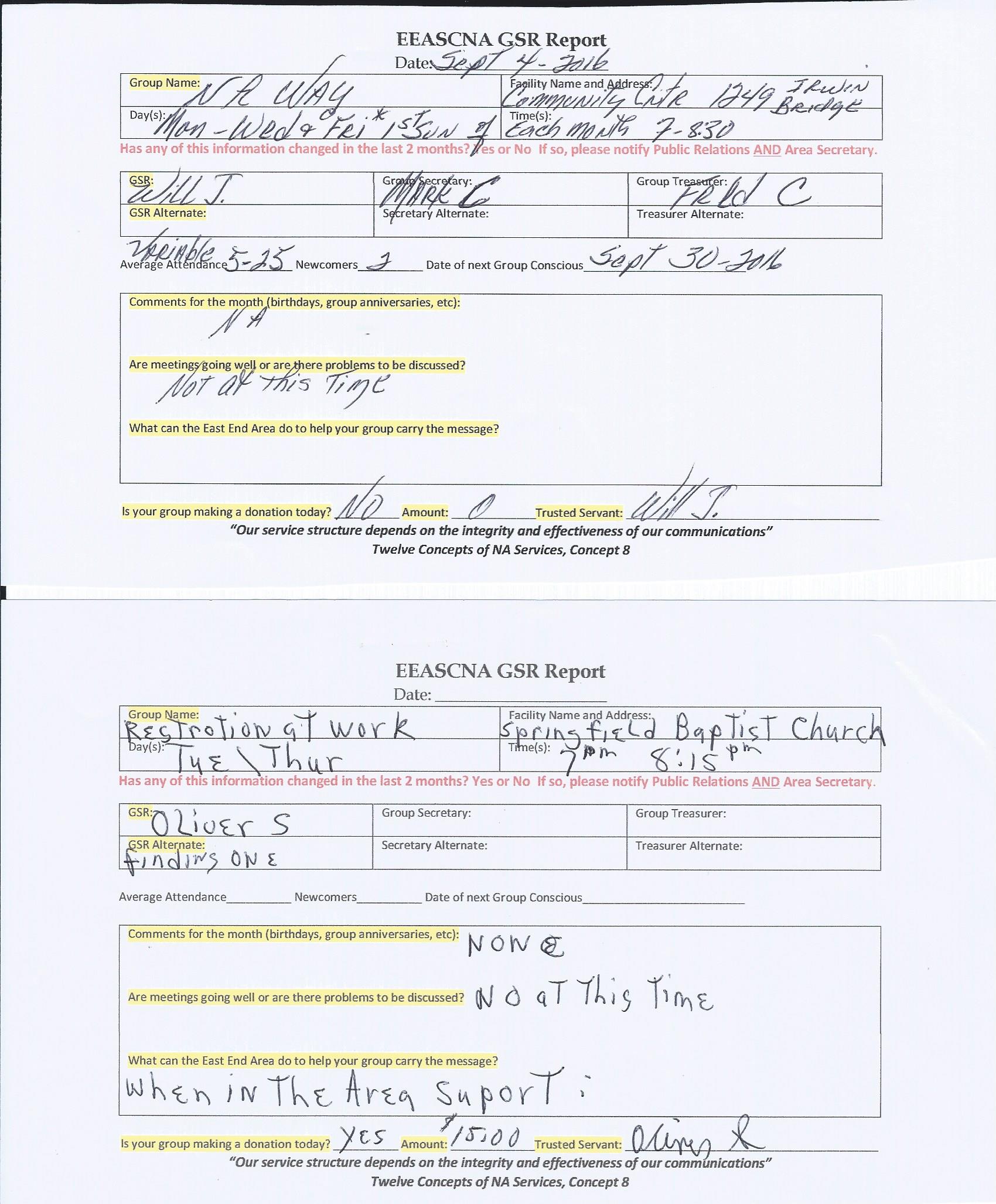 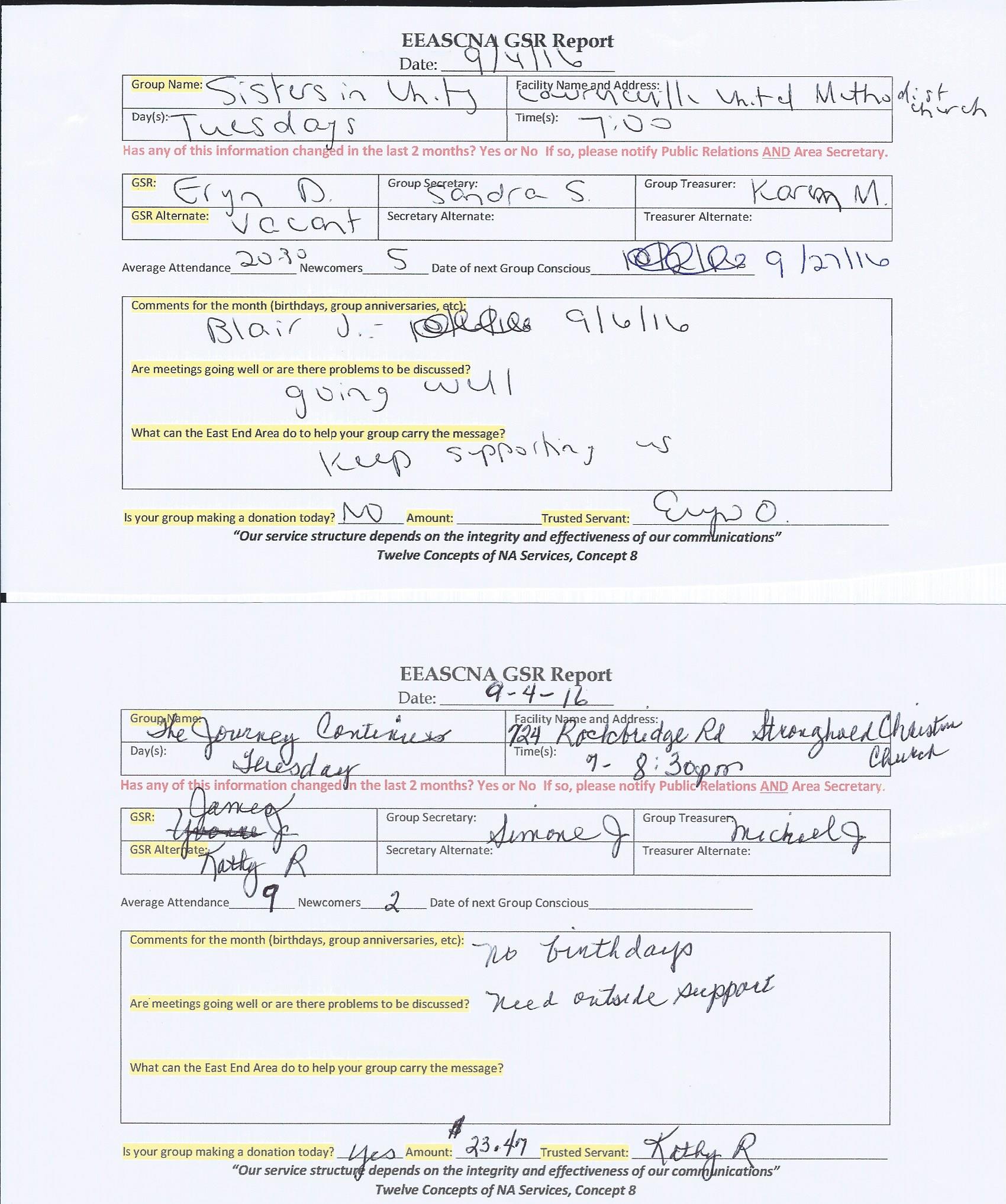 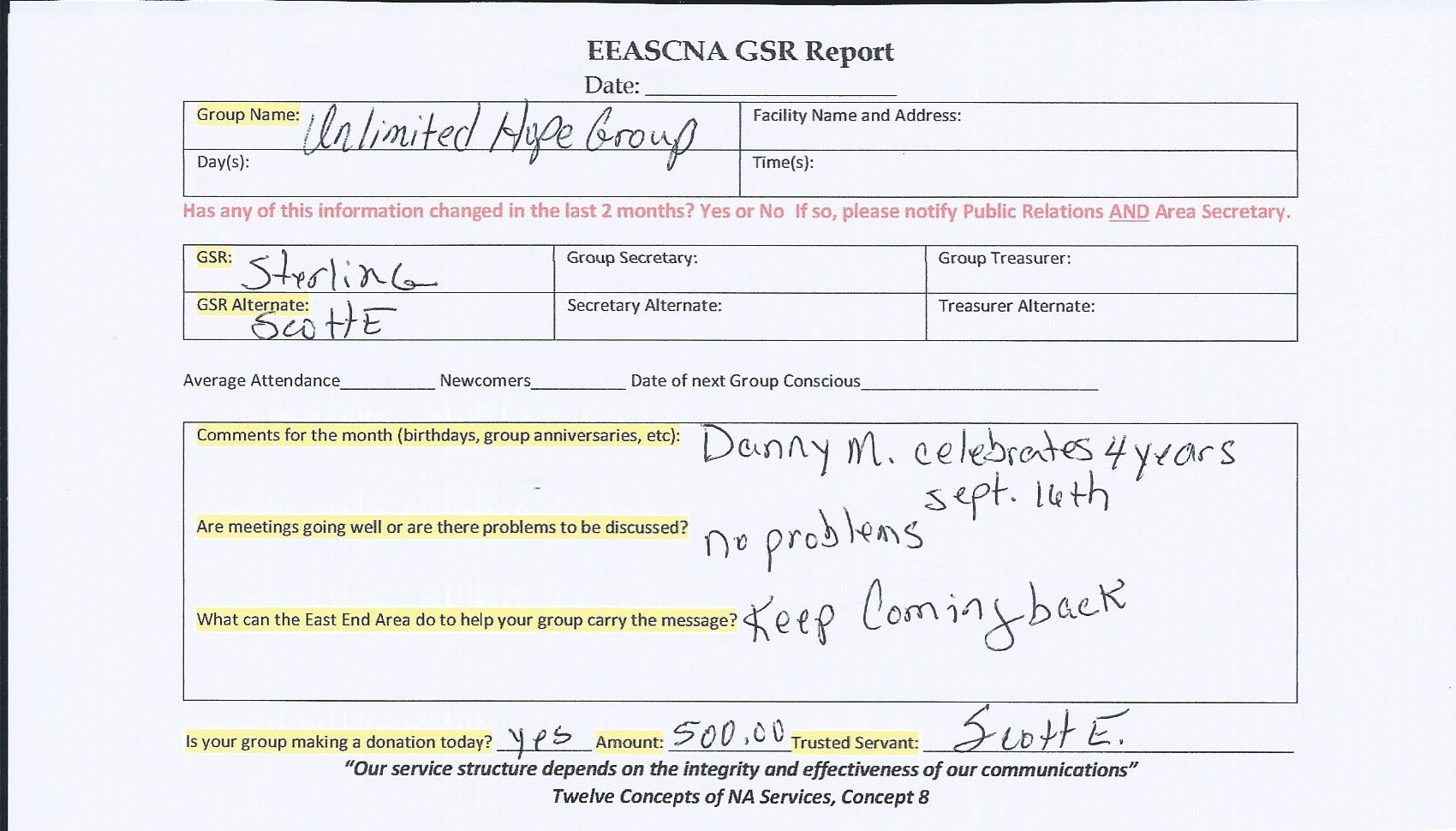 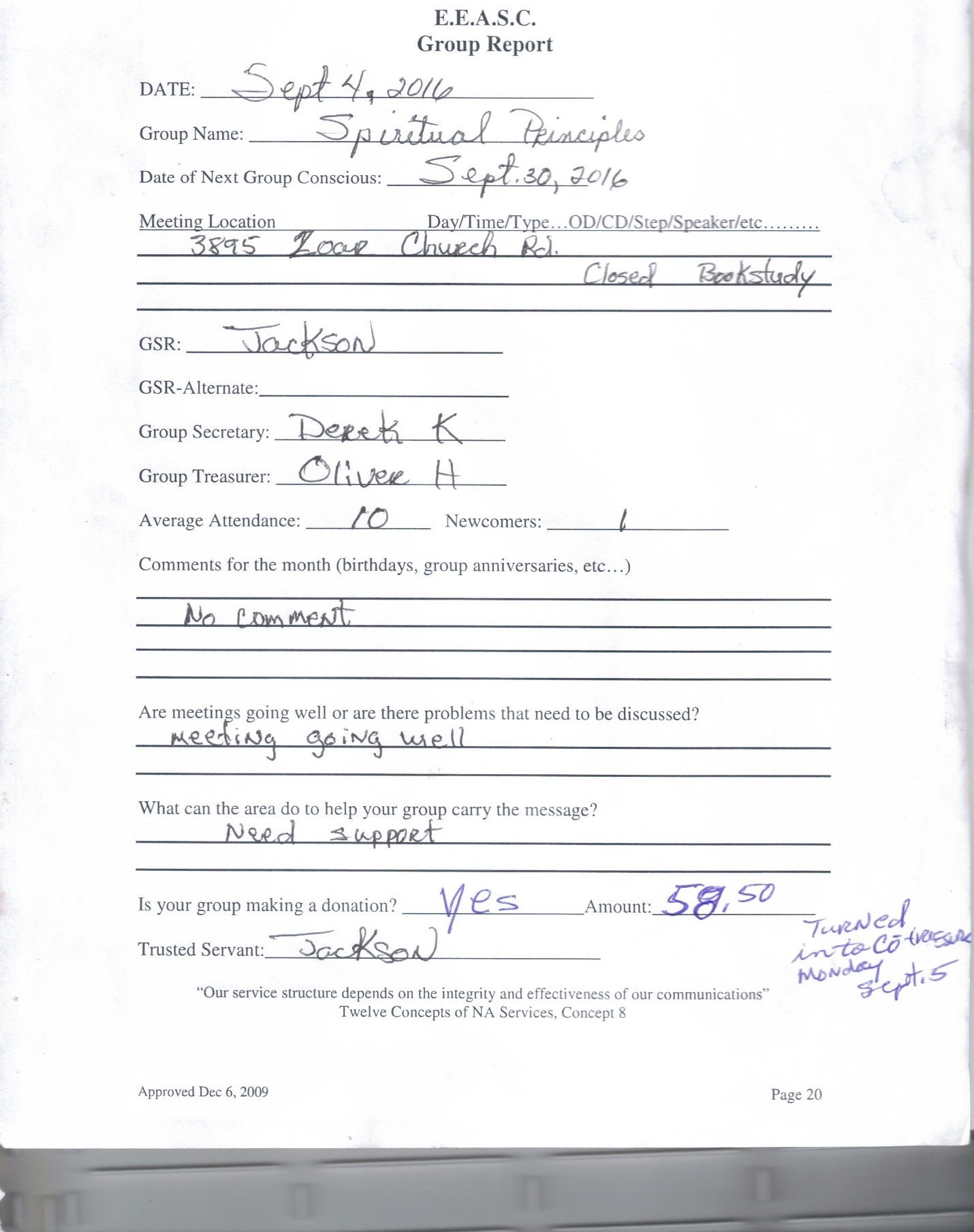 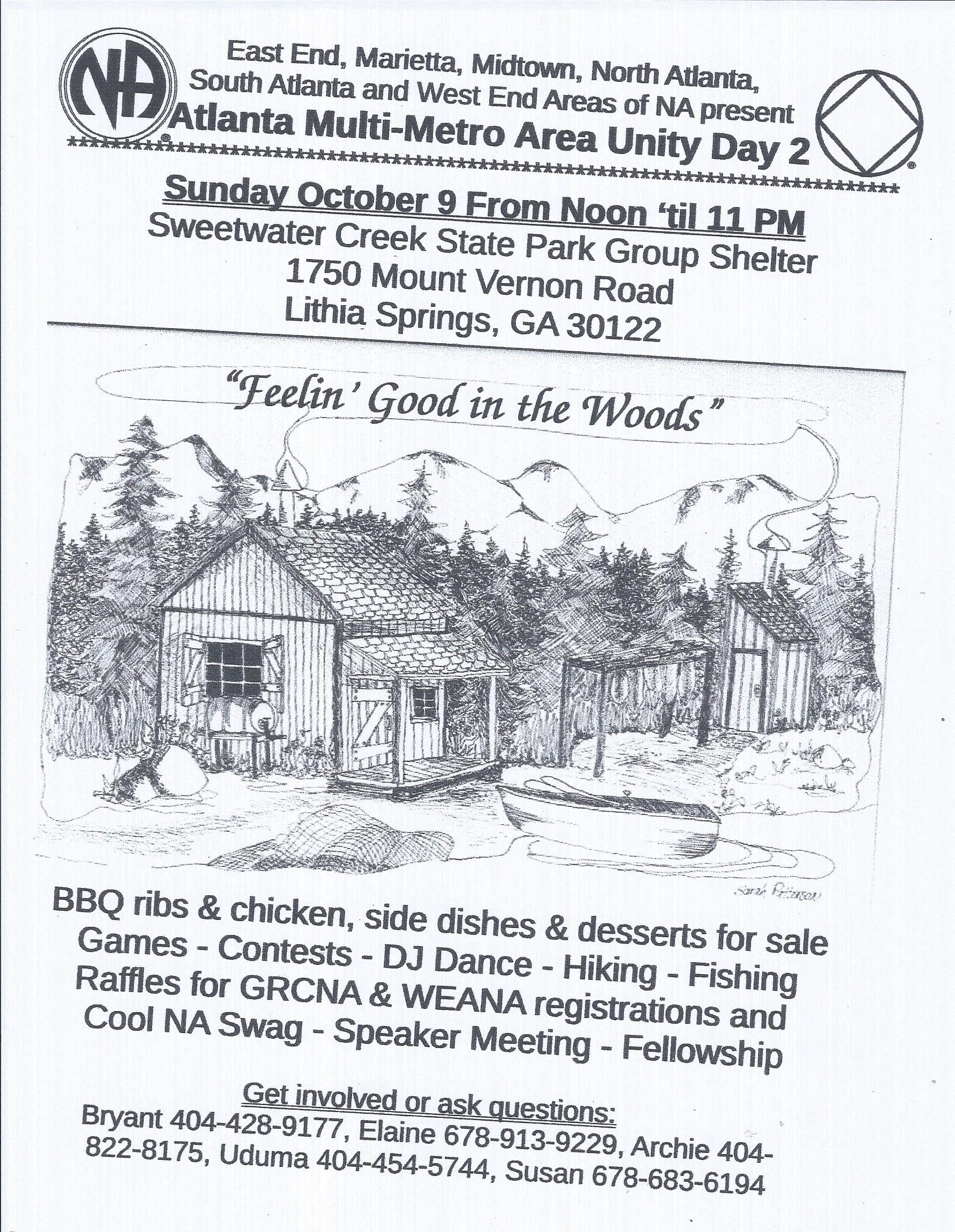 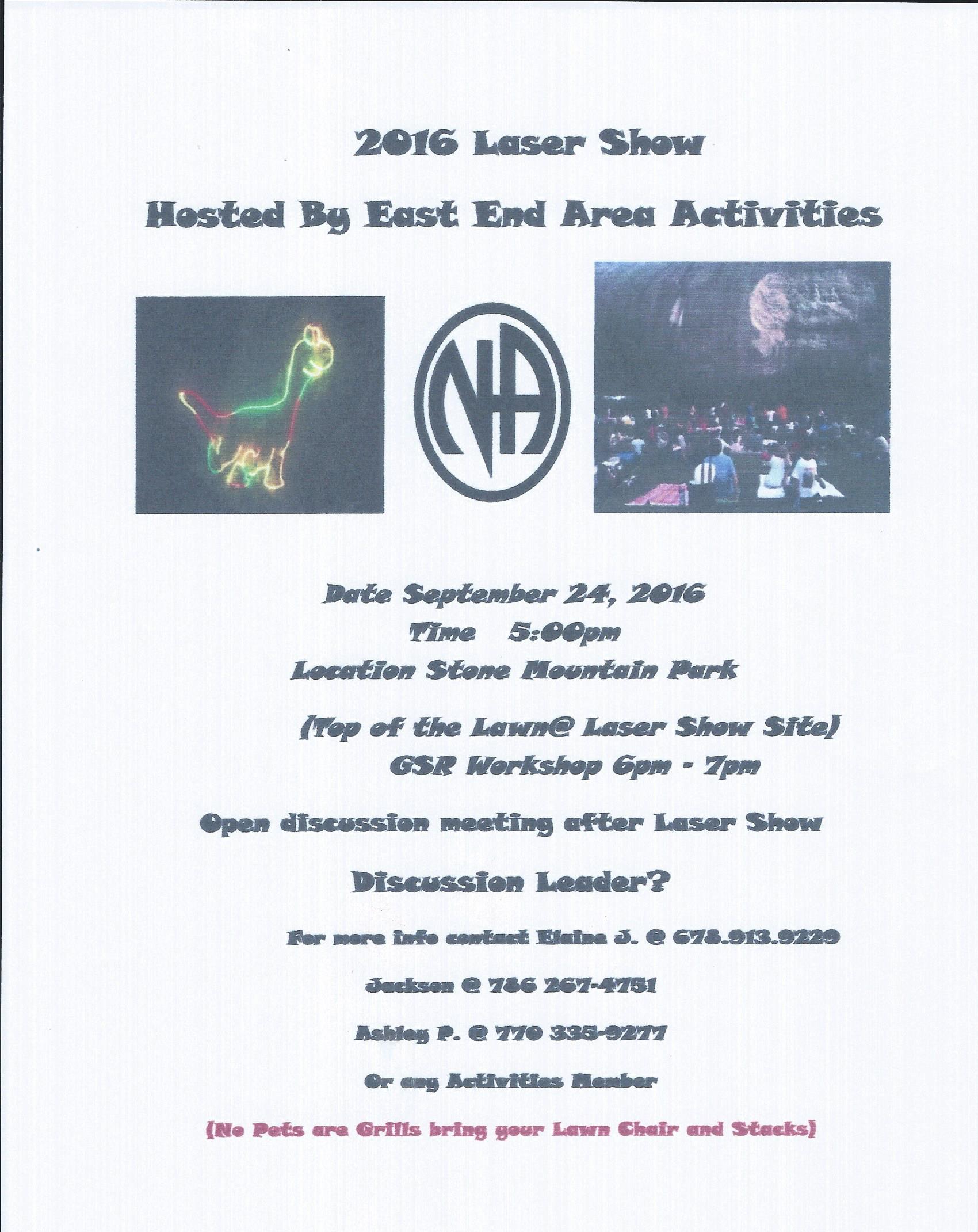 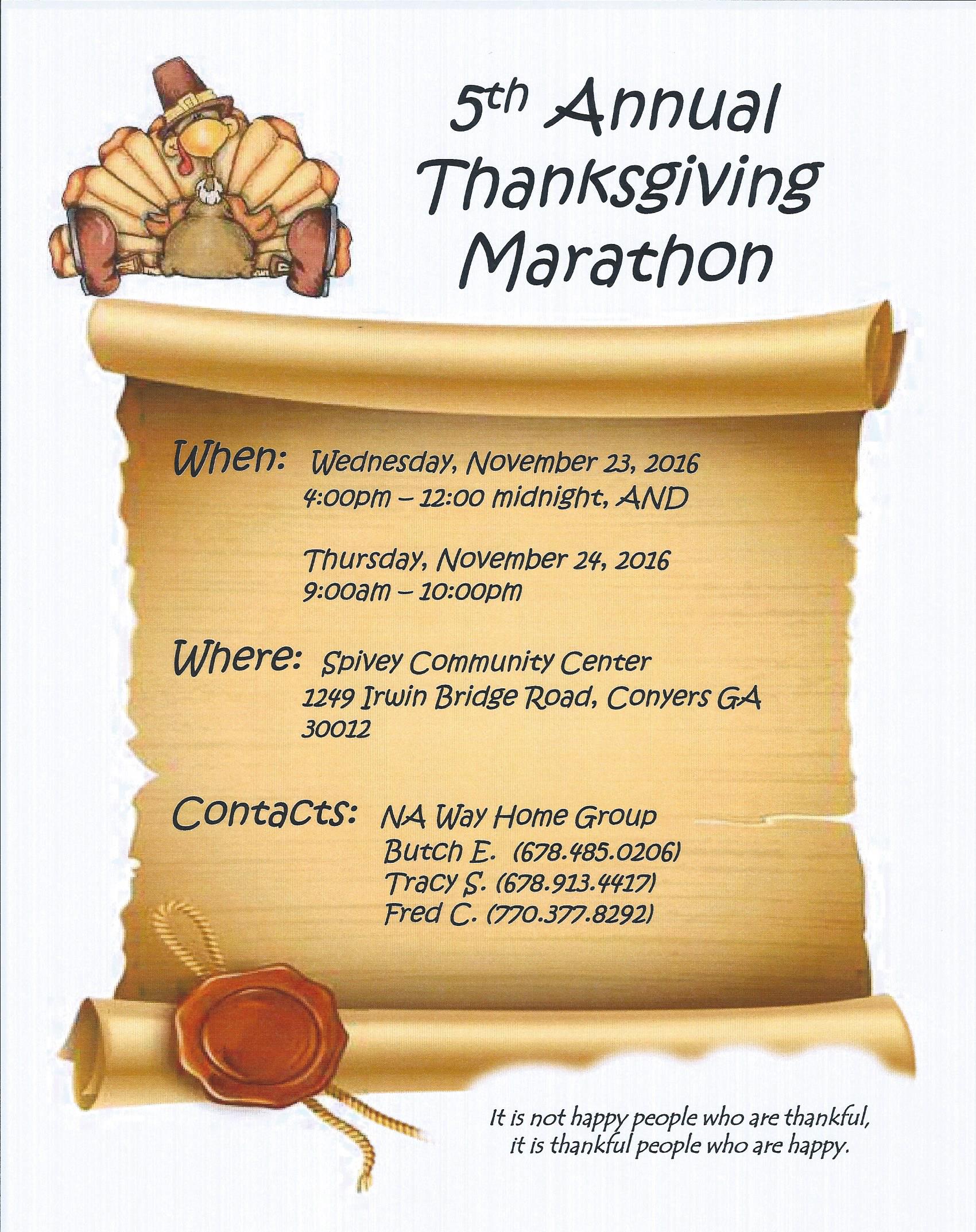 ROLENAMEDJFMAMJJASONDFacilitatorSojourner B.i  iiii11111Co-Facilitator---11----0SecretarySara Y.1111111011Alt-SecretaryKristin F.--  -----111TreasurerSusan W.iii1111111Alt-TreasurerCheri H.---0011111H&I ChairTim F.1111111111H&I Vice----------PR Chair-----10---PR Vice---------1ActivitiesElaine J.11i1101111Activities ViceJames J.--1-111010RCMFred C.1111111111RCMAMike R.-1111101112015- 2016DJFMAMJJASONDBy NA Means Necessary1101001000Changing in GraysonRR11111R1RClean & Free1111111110Covington Miracles1111R11111Fahrfromusin111R111R11Far Out1111110100Get Real1000000000Harvest1111111111How It Works1011111111Just For Today11R0111111Let the Truth Be Told0110101111Monroe New Miracles1111110010NA Vaders1111111111NA Way1111111111No Name Group__10111110Recovery at the Rock1100000000Restoration at work0111111111Set-Free-110000000Sisters in Unity1111111111Spiritual Principles----111R10The Journey Continues--------11Unlimited Hope101R101101Total of Groups in Area19192020212121212122Total Groups Present14171514171517161213Groups in Good Standing16161717161617181817Groups Present & G.S.13161414151315161312Number for Quorum (50% + 1)?Is Quorum reached?11 Yes10 Yes11 Yes11 Yes10 Yes12 Yes15 Yes12 Yes12 Yes12 YesNumber for Consensus (80% present in G.S)?Do we have Consensus?14 Yes13 Yes12 Yes11 Yes10 Yes14 Yes10 Yes13 Yes13 Yes12 YesEAST END AREA SERVICE COMMITD AREA SERVICE COMMITD AREA SERVICE COMMITTEENARCOTICS ANONYMOUSARCOTICS ANONYMOUSARCOTICS ANONYMOUSTreasurer ReportMonth of August 2016StatementMonth of August 2016Beginning Balance$2,382.79Prudent Reserve$1,463.12Beginning Balance$2,382.79Income$734.43Subtotal$3,117.22Expenses$1,430.43Ending Balance$1,686.79$223.67 prudent reserveIncomeDepositedGroup Donation$734.43Total Income$734.43ExpensesCheck no.Date ClearedMetro PCSonline40.008/8/201Sec.VOIPonline29.959-AugH & I   Literature605.4810-AugRCM Room/MileagePR Room/MileageRegion DonationTreasurer PrintingPR Printing65.00139111-AugActivities690.0013908/8/201rent fahrfrumusinTotal Expenses$1,430.43Group NameJanFebMarAprMayJunJulAugSepOctNovDecYTDActivities1.001.74188.00$190.74Back to Basics$0.00 NA Means Necessary100.00400.00$500.00Changing in Grayson51.0025.0050.0050.0060.0050.00$286.00Clean & Free25.0027.0020.0020.00$92.00Courage To Change$0.00Covington Miracles20.0020.0020.0020.0020.0020.00$120.00Far Out Group40.0047.0083.00$170.00Get Real$0.00Farfromusin80.00158.2538.0060.0032.25$368.50H & I$0.00Harvest Group35.0025.0025.0025.0025.00$135.00Holding on Group$0.00How It Works100.003.26145.60224.4589.8489.89160.38$813.42It Starts Here$0.00Let Truth Be Told25.0025.0025.00$75.00Just for Today60.0026.0029.5927.37100.00$242.96Mon New Miracles100.00150.00$250.00NA Vader's25.0060.0060.00100.00150.0050.00$445.00NA Way Group20.0025.0025.0020.0023.0025.0020.00$158.00Recovery At Rock15.0060.00$75.00Rec No Matter What$0.00Restoration at Work25.0010.0024.45$59.45Serenity Seekers$0.00Sisters in Unity50.6771.1045.5430.8450.00$248.15Spiritual Principals45.00The Journey Continues50.90Unlimited Hope100.00200.0050.00200.00200.00200.00200.00$1,150.00              Total$560.67$630.00$219.36$846.93$830.70$1,073$563.10$734.43$0.00$0.00$0.00$0.00$5,379.22Expenses by Month$514.66$120.00$168.03$514.79$593.71$994.3$403.25$1,430.4$4,739.23